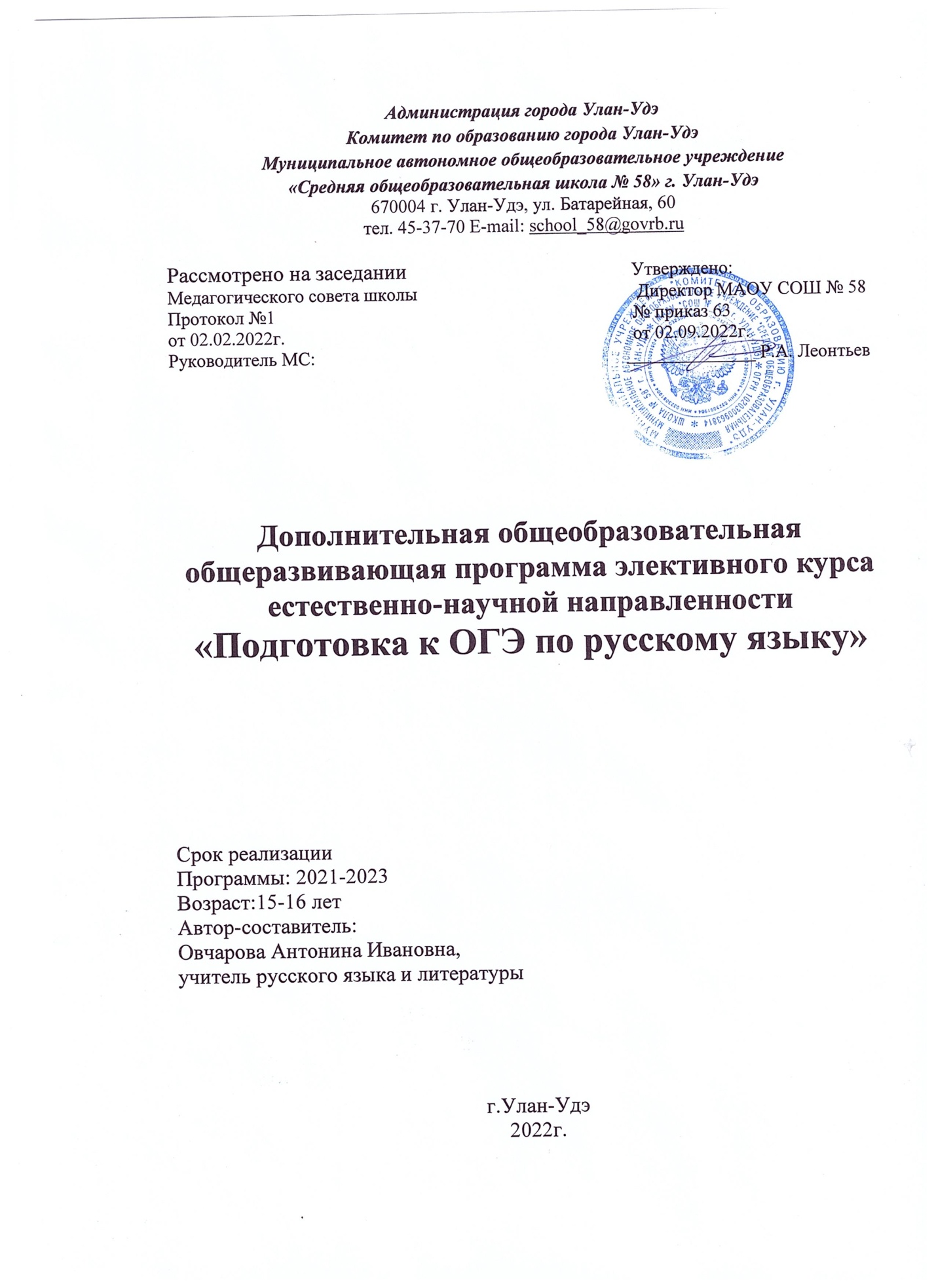 Пояснительная запискаПрограмма составлена на основе примерной программы для общеобразовательных школ Алгебра и начала анализа 10-11 классы. Цель программы: создание ориентационной и мотивационной основы учащихся, направленных на: 1) Овладение конкретными математическими знаниями, необходимыми для применения в практической деятельности, для изучения смежных дисциплин, для продолжения образования; 2) Интеллектуальное развитие учащихся, формирование качеств мышления, характерных для математической деятельности и необходимых для продуктивной жизни в обществе. Программа рассчитана на 68 учебных часов: 34 часа в 10-ом классе, 34 часа в 11-ом классе. Направлена на подготовку учащихся к ЕГЭ и на то, чтобы учащиеся могли использовать приобретённые знания и умения в практической деятельности, в повседневной жизни. Программа содержит пояснительную записку, требования к подготовке учащихся по предмету, учебно-тематический план (сетка распределения часов), календарно-тематическое планирование, список используемой литературы.Данный элективный курс является предметно- ориентированным для выпускников общеобразовательной школы по подготовке к ЕГЭ по математике. При разработке данной программы учитывалось то, что элективный курс, как компонент образования должен быть направлен на удовлетворение познавательных потребностей и интересов старшеклассников, на формирование у них новых видов познавательной и практической деятельности, которые нехарактерны для традиционных учебных курсов. Содержание курса соответствует современным тенденциям развития школьного курса математики, идеям дифференциации, углубления и расширения знаний учащихся. Данный курс дает учащимся возможность познакомиться с нестандартными способами решения математических задач, способствует формированию и развитию таких качеств, как интеллектуальная восприимчивость и способность к усвоению новой информации, гибкость и независимость логического мышления. Поможет учащимся в подготовке к ЕГЭ по математике, а также при выборе ими будущей профессии, связанной с математикой. При составлении настоящего элективного курса использовались материалы сети Интернет.Цели курса:Систематизировать и обобщить знания учащихся по основным разделам математики;познакомить учащихся с некоторыми методами и приемами решения математических задач, выходящих за рамки школьного учебника математикисформировать умения применять полученные знания при решении «нетипичных», нестандартных задач.Задачи курса:Развить интерес и положительную мотивацию изучения математики;Помочь овладеть рядом технических и интеллектуальных умений на уровне свободного их использования;Расширить и углубить представления учащихся о приемах и методах решения математических задач.Структура курса представляет собой 9 логически законченных и содержательно взаимосвязанных тем, изучение которых обеспечит системность и практическую направленность знаний и умений учеников. Разнообразный дидактический материал дает возможность отбирать дополнительные задания для учащихся различной степени подготовки. Содержание курса можно варьировать с учетом склонностей, интересов и уровня подготовленности учеников.Основной тип занятий – практикум. Для наиболее успешного усвоения материала планируются различные формы работы с учащимися: лекционные занятия, групповые, индивидуальные формы работы. Для текущего контроля на занятиях учащимся рекомендуется серия заданий, часть которых выполняется в классе, а часть – дома самостоятельно.Формы и методы контроля: тестирование по каждой темеКоличество заданий в тестах по каждой теме не одинаково, они носят комплексный характер, и большая часть их призвана выявить уровень развития математического мышления тестируемогоВ результате изучения курса учащиеся должны уметь:- точно и грамотно формулировать теоретические положения и излагать собственные рассуждения в ходе решения заданий;- уверенно решать задачи на вычисление, доказательство и построение графиков функций;- применять свойства геометрических преобразований к построению графиков функций.Ожидаемые результаты:- овладение математическими знаниями и умениями, необходимыми для итоговой аттестации в форме ЕГЭ, продолжения образования и освоения избранной специальности на современном уровне;- развитие логического мышления, алгоритмической культуры математического мышления и интуиции, необходимых для продолжения образования;- формирование навыков самообразования, критического мышления, самоорганизации и самоконтроля, работы в команде, умения находить, формулировать и решать проблемы.Система оценки достижений учащихся: административной проверки материала курса не предполагается.По окончании каждой темы, ученик заполняет индивидуальный лист контроля. Результатом освоения программы является Интернет тестирование по контрольно измерительным материалам ЕГЭ на итоговом занятии.УЧЕБНО-ТЕМАТИЧЕСКИЙ ПЛАНСОДЕРЖАНИЕ ЭЛЕКТИВНОГО КУРСАРассматриваемый материал курса разбит на блоки, в которых приводятся задания и упражнения для закрепления, более полного усвоения материала и для самоконтроля.  В начале каждой темы блока приводятся краткие теоретические сведения, затем на типовых задачах разбираются различные методы решения задач, уравнений, систем уравнений и неравенств. В конце блока предлагаются задания на отработку приведённых способов решения. Для проверки усвоения материала проводятся тесты с задачами различной трудности.Задания 1 блока- общие подходы к решению текстовых задач- логика текстовых задач: задачи на движение, на проценты и на сложные проценты, на десятичную форму записи числа, на смеси и сплавы, практико-ориентированные задачиЗадания 2 блока Работа с графиками, схемами, таблицамиЗадания 3 блока Геометрические конфигурации, наиболее часто встречающиеся в задачах школьного курса: касающиеся окружности, пересекающиеся окружности, вписанные и описанные окружности- способы нахождения различных элементов геометрических фигур – медиан, высот, биссектрис треугольника, радиусов вписанных и описанных окружностей- методы решения геометрических задач – метод площадей, метод вспомогательной окружности, удвоение медианыЗадания 4 блока: - виды числовых и алгебраических выражений- значение числового и алгебраического выражения- способы упрощения числовых и алгебраических выраженийЗадания 5 блока:- линейные и квадратные уравнения- дробно-рациональные уравнения- иррациональные уравнения- тригонометрические уравнения- показательные уравнения- логарифмические уравнения- уравнения с модулемЗадания 6 блока:- рациональные неравенства- иррациональные неравенства- тригонометрические неравенства- показательные неравенства- логарифмические неравенства- комбинированные неравенства- неравенства с модулемЗадания 7 блока- простейшие уравнения и неравенства с параметром- простейшие задачи с модулемЗадания 8 блока-область определения и множество значений функции- периодичность, возрастание (убывание), экстремумы функции- наибольшее (наименьшее) значение функции- ограниченность, сохранение знака функции- связь между свойствами функции и её графиком- значения функцииЗадания 9 блока-расстояние от точки до прямой; от точки до плоскости; между прямыми;между прямой и плоскостью; между плоскостями-сечение многогранников-тела и поверхности вращенияКАЛЕНДАРНО-ТЕМАТИЧЕСКОЕ ПЛАНИРОВАНИЕСписок литературы1) «Алгебра и начала анализа 10 – 11». Автор Колмагоров . Москва «Просвещение», 2010 г.2) «Геометрия 10 – 11». Автор Л. С. Атанасян. Москва «Просвещение», 2010 г.3) Книга для учителя. Изучение геометрии в 10-11 классах.Авторы: С.М. Саакян, В.Ф. Бутузов. – М.: Просвещение, 2004.4) Алгебра и начала анализа. Дидактические материалы для 10-11 классов. Авторы: М.И.Шабунин, М.В.Ткачева и другие. М: Мнемозина, 2006.5) Алгебра и начала анализа 10-11 классы. Самостоятельные и контрольные работы.Авторы: А.П.Ершова, В.В.Голобородько. М: Илекса, 2005.6) Изучение сложных тем курса алгебры в средней школе: Учебно – методические материалы по математике. – М.: Илекса, Ставрополь: Сервисшкола, 2006.7) Колесникова С. И. Математика. Решение сложных задач Единого государственного экзамена. – М.: Айрис-пресс, 2005.8) Тематические тесты. Математика. ЕГЭ-2012. 10-11 классы/ Под редакцией Ф. Ф. Лысенко. – Ростов-на-Дону: Легион, 2012.9) Тестовые контрольные задания по алгебре и началам анализа./ Под редакцией   Е. А. Семенко. – Краснодар: «Просвещение – Юг», 2005.10)Под ред. А.Л. Семенов, И.В. Ященко. Типовые варианты заданий ЕГЭ 2013, АСТ Астрель, Москва, 2013.Л.Д. Лаппо, М.А. Попов. Математика. Практикум по выполнению типовых тестовых заданий ЕГЭ. Изд. «Экзамен» Москва, 2010.И.В. Ященко, С.А. Шестаков, П.И. Захаров. Математика ЕГЭ. Тематическая рабочая тетрадь. Изд. МЦНМО «Экзамен», Москва, 2010.Под ред. А.Л. Семенов, И.В. Ященко. Математика ЕГЭ. Типовые тестовые задания. Изд. «Экзамен» Москва, 2010.Белошистая А.В. Математика: Тематическое планирование уроков подготовки к экзамену-М: Издательство «Экзамен» 2007Мирошин В.В. Алгебра и начала анализа. 11 класс. 180 диагностических вариантов-М: Национальное образование, 2012г.Номер блокаСодержаниеКоличество часовФормы организации учебных занятий.Формы организации учебных занятий.Формы организации учебных занятий.Номер блокаСодержаниеКоличество часовлекцияпрактикаконтроль1Решение текстовых задач14113Тест2Элементарные графики и статистическая обработка информации20.51.5тест3Геометрия. Планиметрия12210Тест4Числовые и алгебраические выражения40.53.5Тест5Уравнения и системы уравнений13211тест6Неравенства413Тест7Задачи с параметром312тест8Математический анализ514тест9Геометрия. Стереометрия1129тестИтого681157№Тема занятияКоличество часовФормы организации учебных занятийФормы организации учебных занятийФормы организации учебных занятийФормы организации учебных занятийФормы организации учебных занятийдата№Тема занятияКоличество часовЛекцияПрактикаКонтрольКонтрольКонтрольРешение текстовых задач141Общие подходы к решению текстовых задач0,50,52Логика текстовых задач0,50,53Решение текстовых задач на движение14Решение текстовых задач на движение. Закрепление15Решение задач на проценты16Решение задач на проценты. Закрепление17Решение задач на сложные проценты18Решение задач на сложные проценты. Закрепление19Решение задач на десятичную форму записи числа110Решение задач на десятичную форму записи числа. Закрепление111Решение задач на смеси и сплавы112Решение задач на смеси и сплавы. Закрепление113Практикоориентированные задачи114Решение текстовых задач. Закрепление1тесттесттестЭлементарные графики и статистическая обработка информации215Работа с графиками0.51 0.516Работа со схемами и таблицами1тесттесттестГеометрия. Планиметрия1217Касающиеся окружности0.5118Пересекающиеся окружности119Вписанные окружности0.5120Описанные окружности121Способы нахождения медиан геометрических фигур0.5122Способы нахождения высот геометрических фигур123Способы нахождения биссектрис треугольника124Способы нахождения радиусов вписанных окружностей125Способы нахождения радиусов описанных окружностей126Методы решения геометрических задач. Метод площадей0.5127Методы решения геометрических задач. Метод вспомогательной окружности128Методы решения геометрических задач. Метод удвоения медианы1тесттесттестЧисловые и алгебраические выражения429Виды числовых и алгебраических выражений0.5130Значение числового и алгебраического выражения131Способы упрощения числовых выражений132Способы упрощения алгебраических выражений1тесттесттестУравнения  и системы уравнений1333Линейные и квадратные уравнения0.5134Линейные и квадратные уравнения. Решение систем135Дробно-рациональные уравнения136Дробно-рациональные уравнения. Решение систем137Иррациональные уравнения0.5138Иррациональные уравнения и системы139Тригонометрические уравнения0.5140Тригонометрические уравнения. Решение систем141Показательные уравнения0.5142Показательные уравнения и системы143Логарифмические уравнения144Логарифмические уравнения и системы145Уравнения с модулем1тестНеравенства446Рациональные и иррациональные неравенства0.50.547Тригонометрические неравенства148Показательные и логарифмические неравенства. Комбинированные неравенств149Неравенства с модулем0.50.5Задачи с параметром350Простейшие уравнения с параметром0.50.551Простейшие неравенства с параметром152Простейшие задачи с модулем0.50.5тестМатематический анализ553Область определения и множество значений функции154Периодичность, возрастание (убывание), экстремумы функции0.50.555Наибольшее (наименьшее) значение функции. Ограниченность, сохранение знака функции156Связь между свойствами функции и её графиком0.50.557Значения функции1тестГеометрия. Стереометрия1158Расстояние от точки до прямой0.50.559Расстояние от точки до плоскости160Расстояние между прямыми161Расстояние между прямой и плоскостью0.50.562Расстояние между плоскостями163Решение задач на нахождение расстояний между прямыми, между прямой и плоскостью0.50.564Решение задач на нахождение расстояний между плоскостями165Сечение многогранников166Тела вращения0.50.567Поверхности вращения1тесттест68Итоговый урок. Обобщение знаний1